           	      VICERRECTORADO DE INVESTIGACIÓN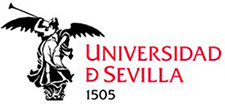                                                                                  COMITÉ DE ÉTICA DE LA INVESTIGACIÓN                                                                   DE LA UNIVERSIDAD DE SEVILLASOLICITUD DE VALORACIÓN DE LAS MODIFICACIONES RELEVANTES EN PROYECTOS CON INFORME PREVIO FAVORABLE DEL CEIUSEn este documento se deben señalar todas las modificaciones relevantes introducidas en los estudios con informe favorable del CEIUS y además deberá entregar nuevas versiones de los documentos con las modificaciones, incluyéndolas en rojo.IDENTIFICACIÓN DEL PROTOCOLOTITULO DEL PROYECTO: Código Interno (PEIBA). XXX-M1-23N.º de la actual versión y fecha: Modificaciones solicitadas:Documentación aportada:Valoración del comité: